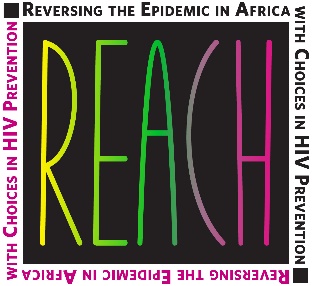 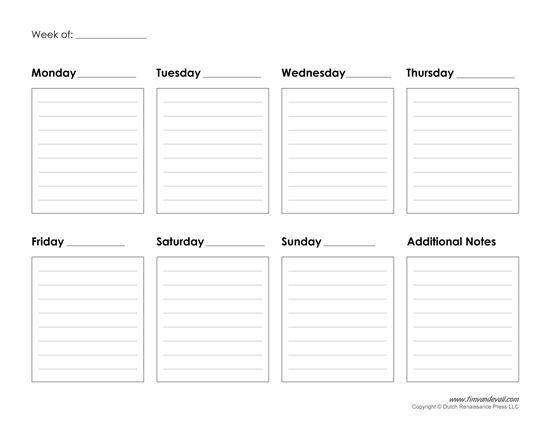 How confident are you that you will be able to keep the ring in your vagina all the time?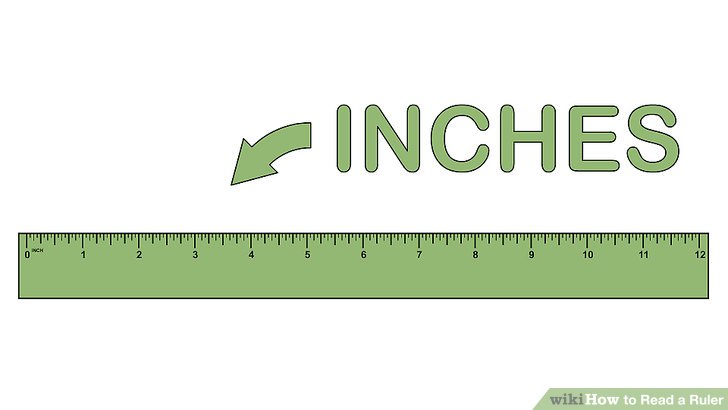 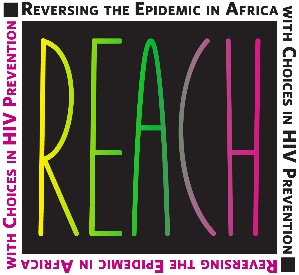  How confident are you that you will be able to take the PrEP tablet every day?